上海建桥学院课程教学进度计划表一、基本信息二、课程教学进度三、评价方式以及在总评成绩中的比例	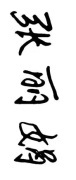 任课教师：            系主任审核：                    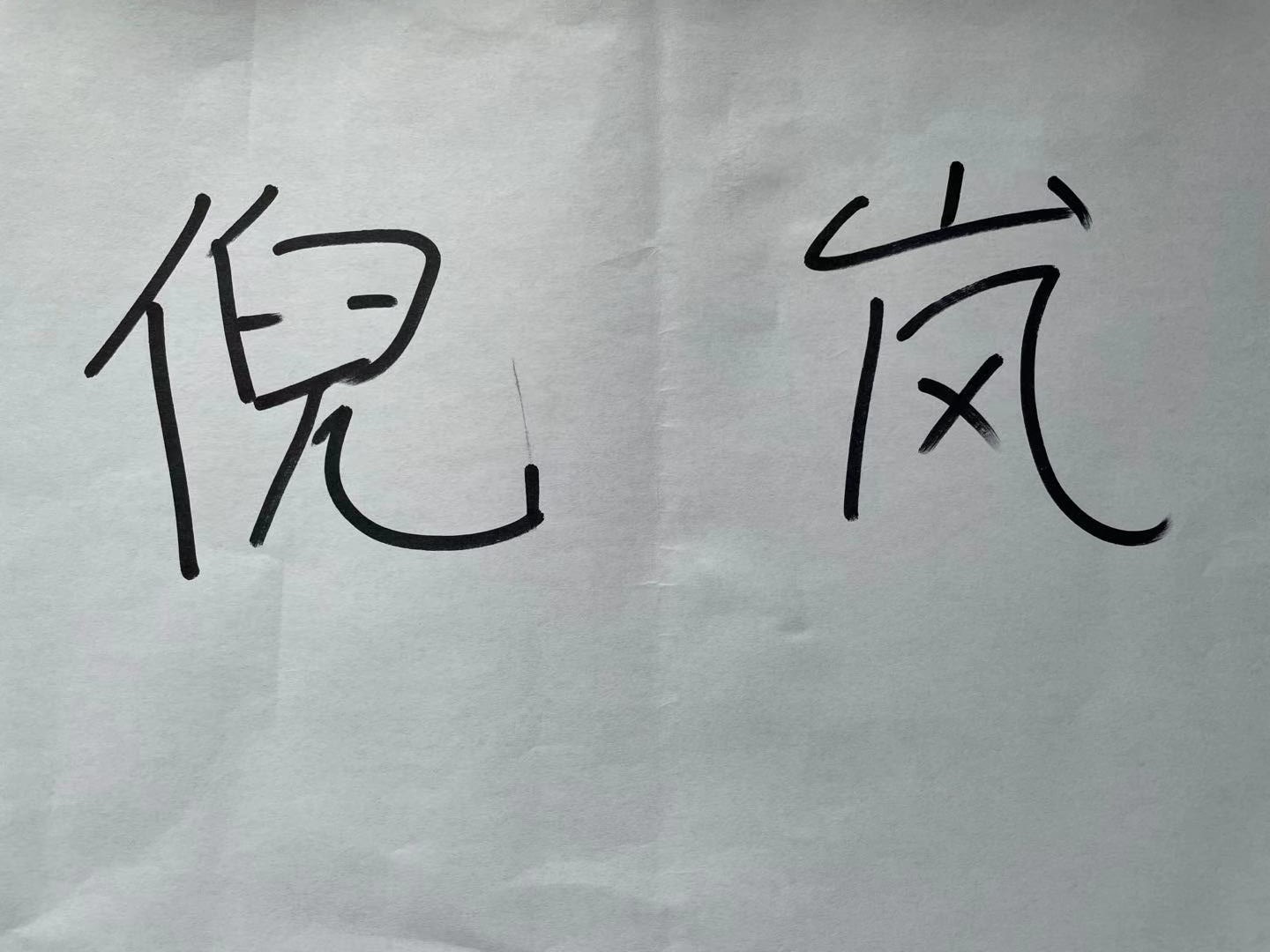 日期:课程代码2020265课程名称中级商务英语课程学分2总学时32授课教师倪岚教师邮箱02025@gench.edu.cn上课班级英语B20-4/5/6/7/上课教室一教308/207/205答疑时间倪岚：地点:外国语学院电话：18917863848倪岚：地点:外国语学院电话：18917863848倪岚：地点:外国语学院电话：18917863848主要教材剑桥商务英语初级剑桥商务英语初级剑桥商务英语初级参考资料剑桥商务英语中级，剑桥商务英语高级剑桥商务英语中级，剑桥商务英语高级剑桥商务英语中级，剑桥商务英语高级周次教学内容教学方式作业1Introduction & module 1讲课边讲边练复习当堂内容，预习下一课内容2Module 2讲课边讲边练复习当堂内容，预习下一课内容3Module 3讲课边讲边练复习当堂内容，准备考试3/4Module 4讲课边讲边练复习当堂内容，预习下一课内容5Module 5讲课边讲边练复习当堂内容，预习下一课内容6Reading and writing modal test练习预习下一课内容7Module 6 讲课边讲边练复习当堂内容，预习下一课内容8Module 7讲课边讲边练复习当堂内容，准备考试9Module 8讲课边讲边练复习当堂内容，准备考试10listening and writing modal test练习预习下一课内容11Module 9 讲课边讲边练复习当堂内容，预习下一课内容12Module 10讲课边讲边练复习当堂内容，准备考试13Speaking test 1练习14Speaking test 2练习15Listening and writing test练习16Final test练习1718项目过程考核1（X1）过程考核2（X2）过程考核3（X3）期末考试考核形式Survey reportlisteningspeaking Final test 占总评成绩的比例20202040